В целях приведения муниципального правового акта в соответствие с действующим законодательством, в соответствии с пунктом 4 статьи 7 Федерального закона от 06.10.2003 №131-ФЗ «Об общих принципах организации местного самоуправления в Российской Федерации», с Законом Красноярского края от 20.12.2007 №4-1089 «О наделении органов местного самоуправления муниципальных районов, муниципальных округов и городских округов края государственными полномочиями по организации и осуществлению деятельности по опеке и попечительству», на основании решения об удовлетворении протеста прокурора города Сосновоборска от 28.06.2023 №7-02-2023 на постановление администрации города Сосновоборска от 22.08.2022 №1185 «Об осуществлении государственных полномочий по организации и осуществлению деятельности по опеке и попечительству на территории муниципального образования город Сосновоборск», руководствуясь статьями 26, 38 Устава города Сосновоборска Красноярского края,ПОСТАНОВЛЯЮ1. Внести в постановление администрации города Сосновоборска от 22.08.2022 №1185 «Об осуществлении государственных полномочий по организации и осуществлению деятельности по опеке и попечительству на территории муниципального образования город Сосновоборск» следующие изменения:1.1. В пункте 1.85. слова «, и копии акта обследования закрепленного жилого помещения», «и проведении обследования закрепленного жилого помещения» исключить.1.2. Пункт 1.87. после слова «проведение» дополнить словами «в порядке, установленном Правительством края,».2. Постановление вступает в силу в день, следующий за днем его официального опубликования в городской газете «Рабочий».3. Контроль за исполнением постановления возложить на заместителя Главы города по социальным вопросам (Е.О. Романенко).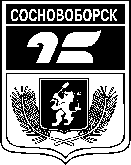 АДМИНИСТРАЦИЯ ГОРОДА СОСНОВОБОРСКАПОСТАНОВЛЕНИЕАДМИНИСТРАЦИЯ ГОРОДА СОСНОВОБОРСКАПОСТАНОВЛЕНИЕ__________________№_______О внесении изменений в постановление администрации города Сосновоборска от 22.08.2022 №1185 «Об осуществлении государственных полномочий по организации и осуществлению деятельности по опеке и попечительству на территории муниципального образования город Сосновоборск»Глава города СосновоборскаА.С. Кудрявцев